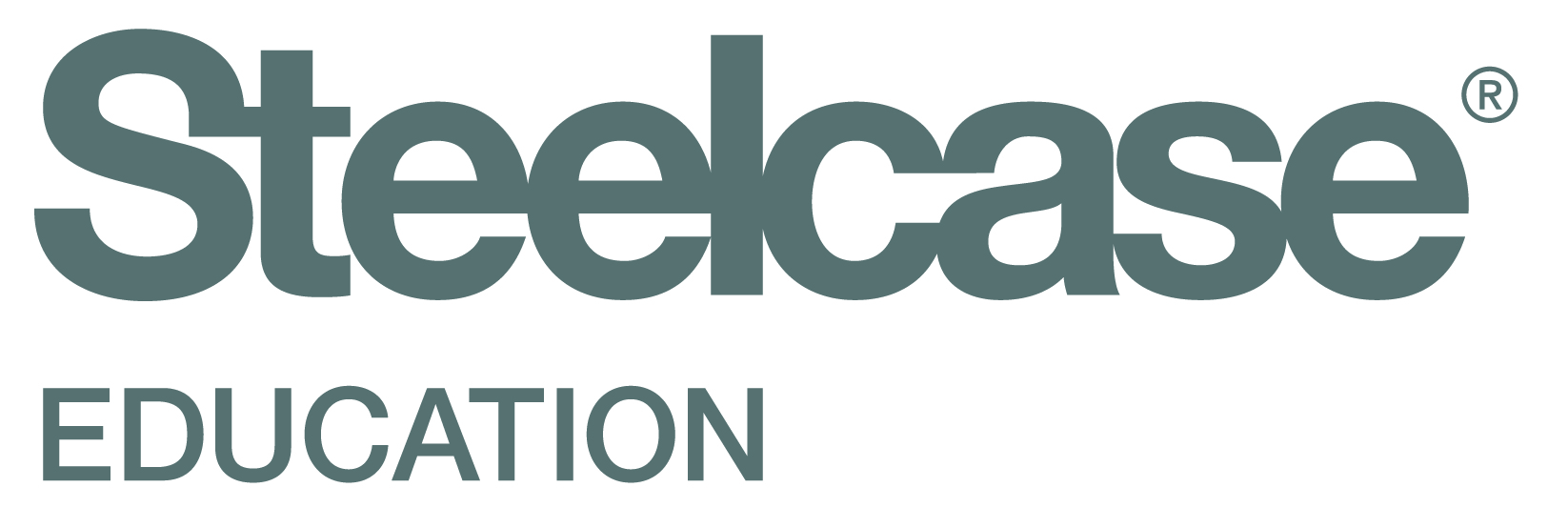 ACTIVE LEARNING CENTER 
GRANT PROPOSALPlease use this Microsoft® Word template to apply for the grant. We recommend that you reference the Steelcase Education Active Learning Center Proposal Guide, which contains helpful context and details, as you complete this form.Register and submit your completed proposal electronically at Steelcase.com/activelearningcenter.Due to the high volume of grant proposals we receive, it is not possible for us to respond to requests for feedback from individual applicants.Submission deadline is Friday, February 2, 2018. Thank you for your interest in active learning.				Top of FormBottom of FormPlease tell us how you heard about this grant opportunity (check all that apply):Classroom description Describe the classroom you will designate for the Steelcase Education Active Learning Center:Indicate which classroom application is most appropriate to support your educational needs. (See the four   classroom descriptions on pages 11 – 15 of the Proposal Guide.) 


Insert photos of the current classroom space in the boxes below.Please include a maximum of four photographs, and note that this document’s file size must not exceed 10 MB (megabytes).
Classroom description (continued)In the space below, indicate how your educational institution will renovate the existing space, if required, to accommodate the Steelcase Education Active Learning Center.Note: the classroom is expected to have updated floor covering, paint, lighting, etc. as part of the renovation.Educational philosophyIn the space below, describe the following:Desired teaching methods you want to achieveCredentials of the staff member(s) who will be responsible for the Active Learning Center Grant two-year programHow the instructor(s) using this classroom will be selected
Maximum of 500 wordsExpected impact and research topicDescribe the ways you believe the Active Learning Center can have an impact on teaching and learning and support your desired teaching method, and tell us which of the following topics you plan to research – Engaged Learning Experiences, Instructor Experiences, Non-Cognitive Factors or Emerging Technology Integration. (See page 7 of the Proposal Guide for more information about these research topics.)

Maximum 500 wordsResearch method(s)Please tell us how you will research the impact of the Active Learning Center for students and for instructors. We encourage you to use this space to describe the following:   What qualitative and/or quantitative research methods might you use to answer your research topic?How do you plan to analyze the data?What metrics you do plan to obtain?Who from your institution will oversee/do this research?
Maximum 1000 words
Disseminating findings and insightsDescribe how your educational institution will share your research results (see the “Dissemination” section on page 6 of the Proposal Guide) within your institution and with external audiences throughout the two-year grant period. 
Maximum 300 wordsProject timeline Provide a timeline indicating the chronological order in which the required activities of the grant will be undertaken, including the lead person responsible for each activity. (Activities include: Administration of the Steelcase Education Learning Environment Evaluation measurement tool, your own impact measurement activities, research schedule, dissemination of findings and insights, writing an annual report each year.) 
One page maximumGrant writing team

In the space below, please provide the names of those within or outside of your institution who helped write, consult, or complete this grant proposal.


Commitments of grant recipient 
(confirmed in three-party agreement)We understand that the Active Learning Center Grant classroom options have been carefully developed by Steelcase Education, and that no major furniture substitutions will be allowed. However, minor changes for best use and fit in a specific classroom will be discussed with each grant recipient.
We have reviewed, understand and agree to all the commitments of a grant recipient as described in the Active Learning Center Grant Proposal Guide. Steelcase Education has my permission to use images of my classroom for any purposes in connection with promoting the Steelcase Education Active Learning Center Grant and its activities, which may include advertising, promotion and marketing. No institution names will be used in these promotions or activities.  Our institution would like to be contacted by a Steelcase Education representative to speak about products, insights or research as it relates to our learning spaces.EDUCATIONAL INSTITUTION:Grades 6 – 12      College/University      PRIMARY CONTACT:TITLE:ADDRESS:CITY / STATE / ZIP:PHONE:EMAIL:  Applied Previously  Architect/Designer  Article or Publication  Colleague  Professional Association  Social Media  Steelcase Dealership  Steelcase Employee  Tradeshow or Convention  OtherNumber of students Grade levelRoom lengthRoom widthRoom height   Active Learning Classroom 1   Active Learning Classroom 2Flexible classroom encourages full participation across many modes
Zoned classroom supports multiple, simultaneous activities    Active Learning Classroom 3   Active Learning Classroom 4Makerspace encourages exploration and problem solvingPersonalized classroom prioritizes large and small group work, with great breakaway options for individual work    We understand that computers and monitors are         not included in this classroom applicationName of school representative:Signature:Title:Date: